 اولا نجلب قرص التنصيب للوندوز7  ونجلب فلاش بحجم لا يقل عن 8 Gigabyte  بعد ذلك نتبع الخطوات التالية : - 1. نقوم بعمل مجلد باسم WIN7 على C: ونقوم بنسخ كل محتويات قرص التنصيب الى المجلد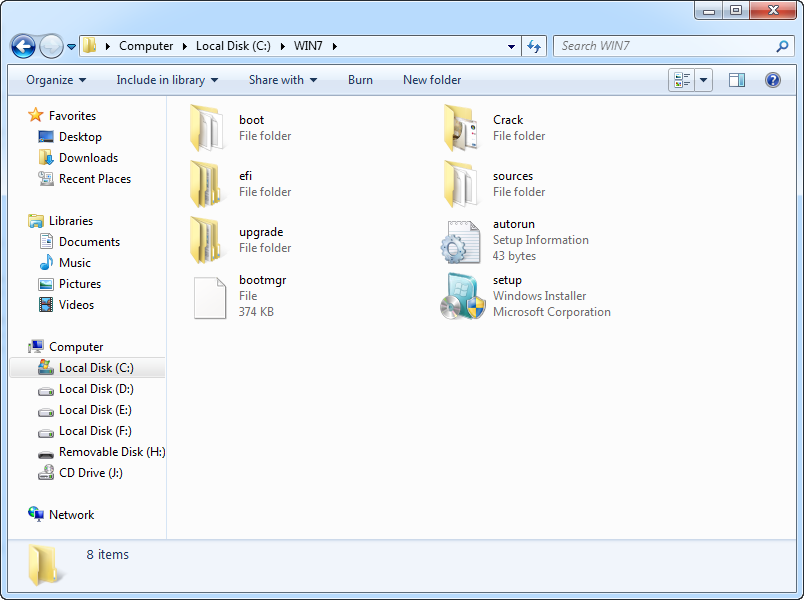 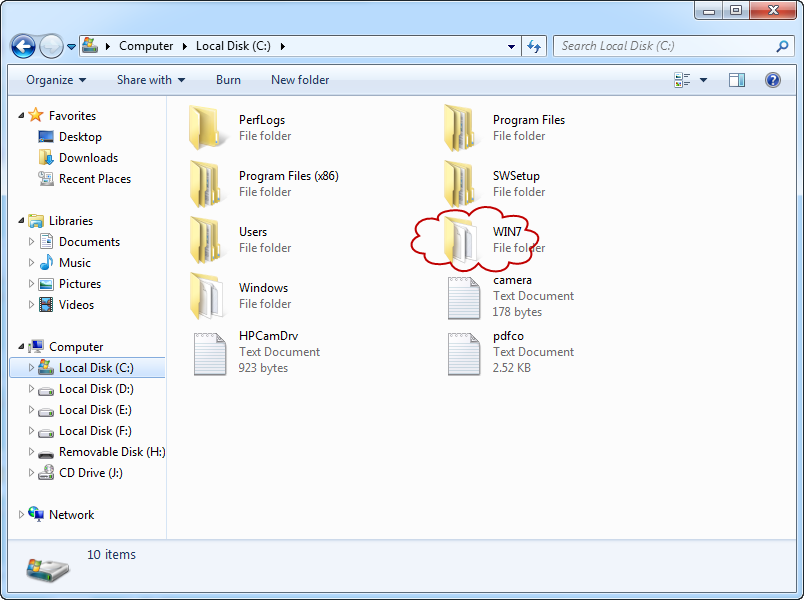 2. نركب الفلاش في الحاسبة ونفتح MY COMPUTER  للتاكد من درايف الفلاش 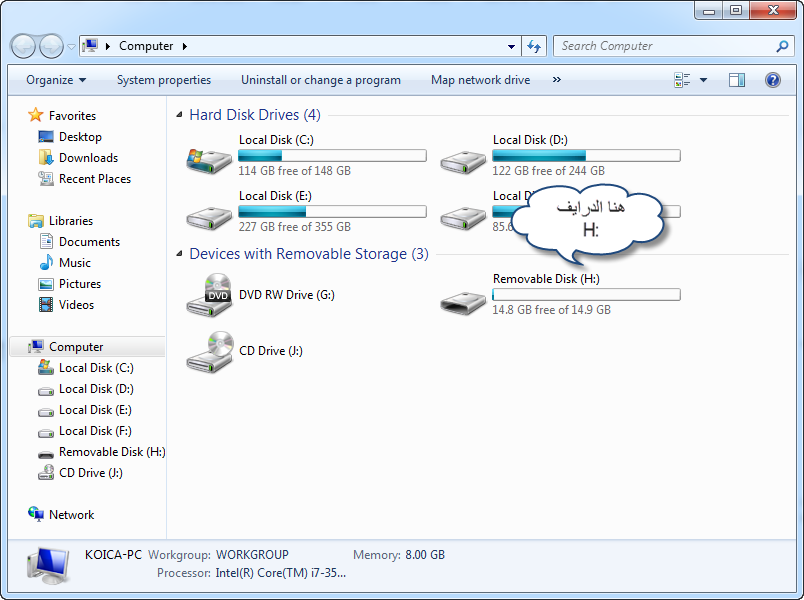  ثم كلك ايمن على command prompt  من قائمة start ونختار Run as Administrator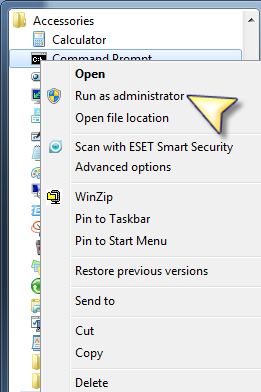 3.  نكتب DISKPART ثم ENTER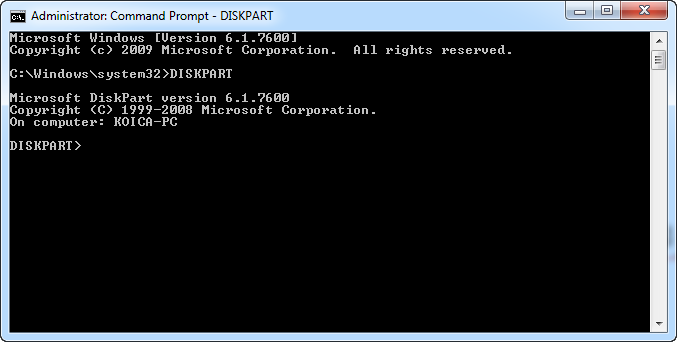 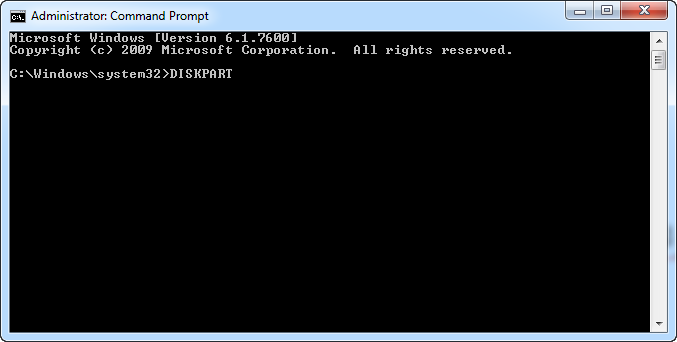 4.  نكتب LIST DISK  ثم ENTER لمشاهدة الاقراص الموجودة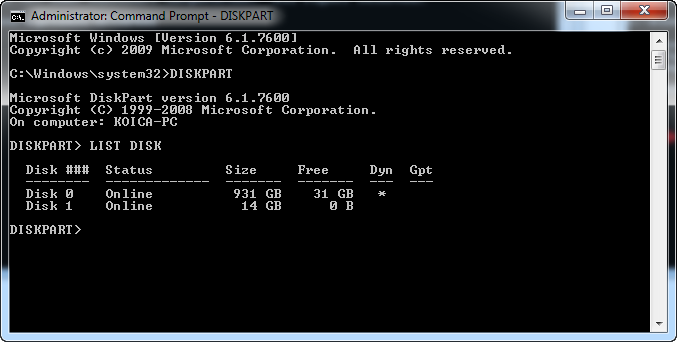 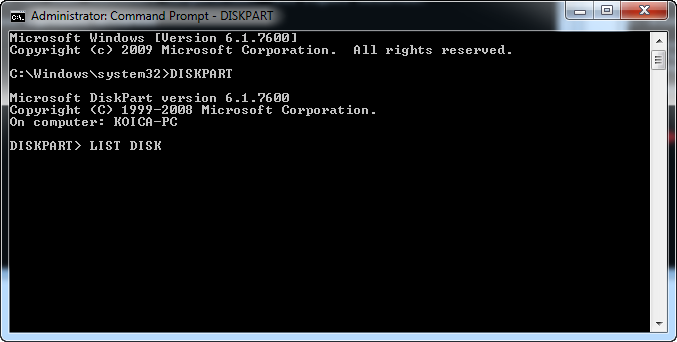 5. نكتب SELECT DISK 1  ثم ENTER والذي يمثل الفلاش لأن DISK 0  هو القرص الصلب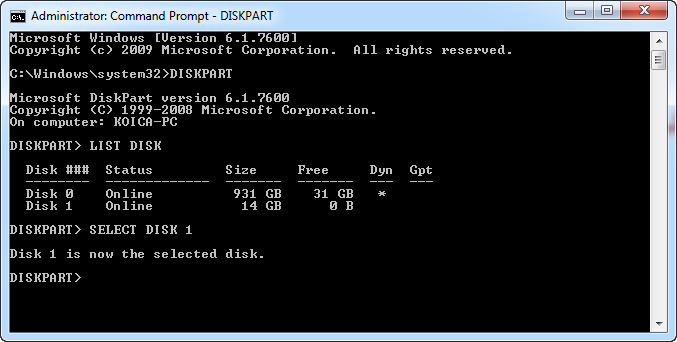 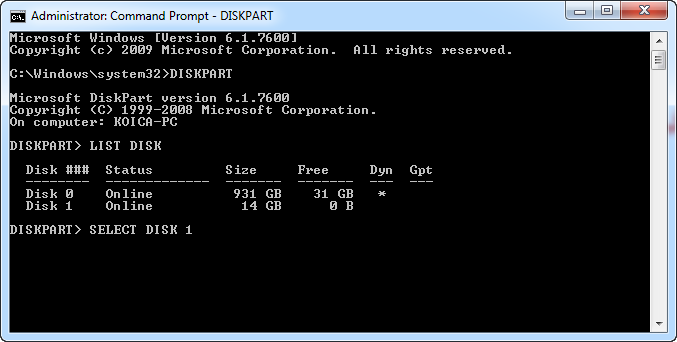 6. نكتب CLEAN  ثم ENTER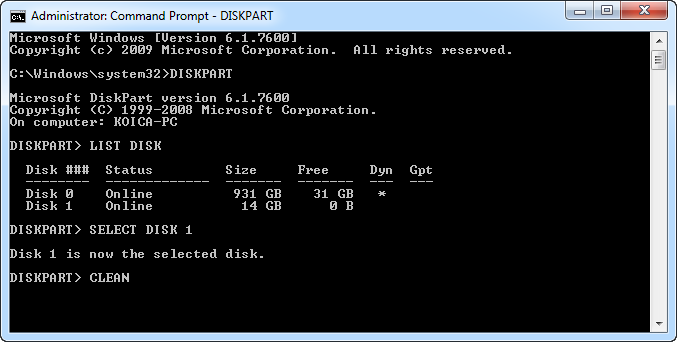 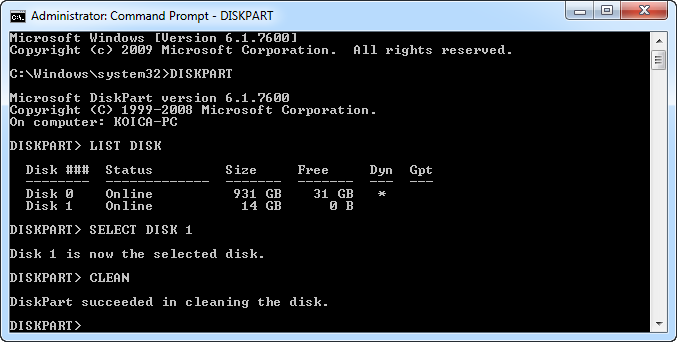 7. نكتب CREATE PARTITION PRIMARY  ثم ENTER 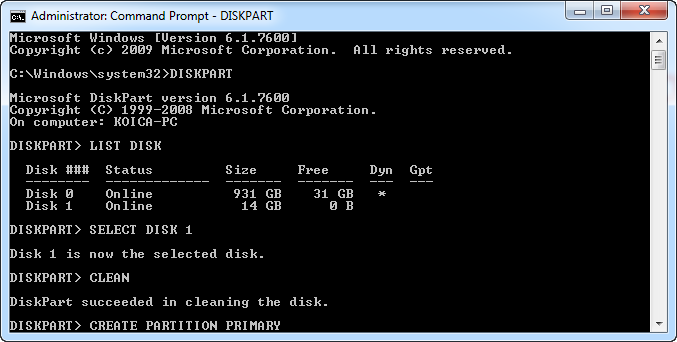 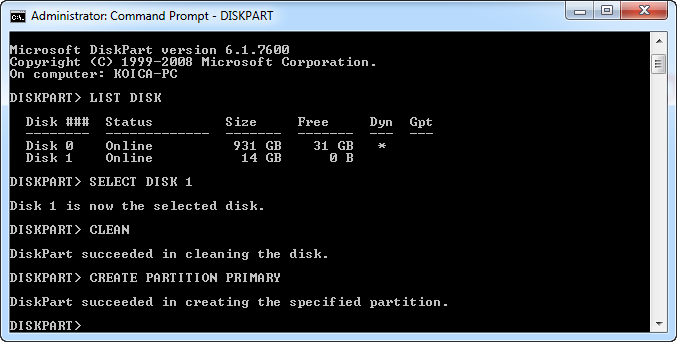 8. نكتب SELECT PARTITION 1  ثم ENTER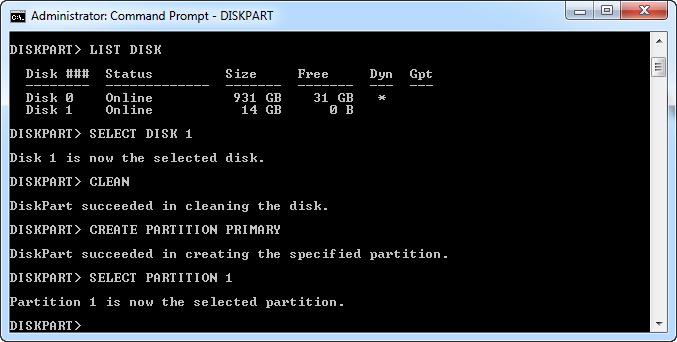 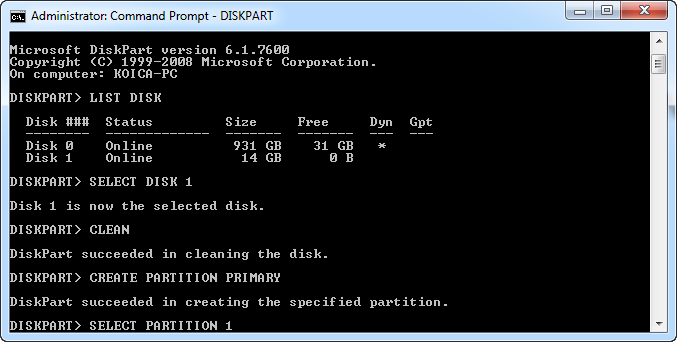 9. نكتب ACTIVE  ثم ENTER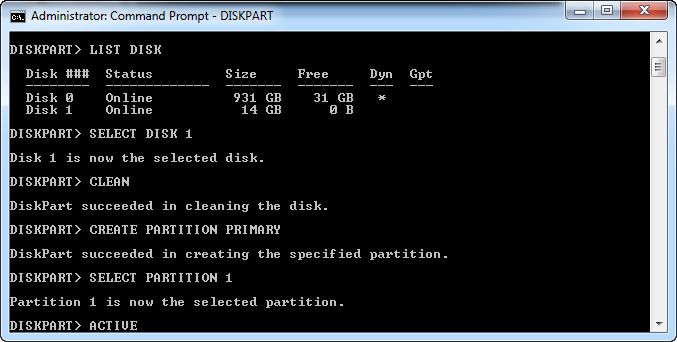 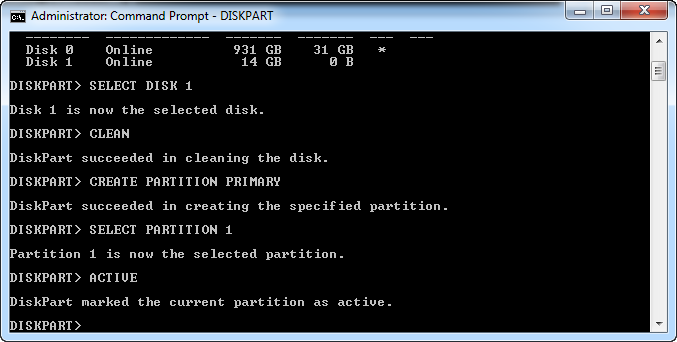 10. نكتب ASSIGN  ثم ENTER 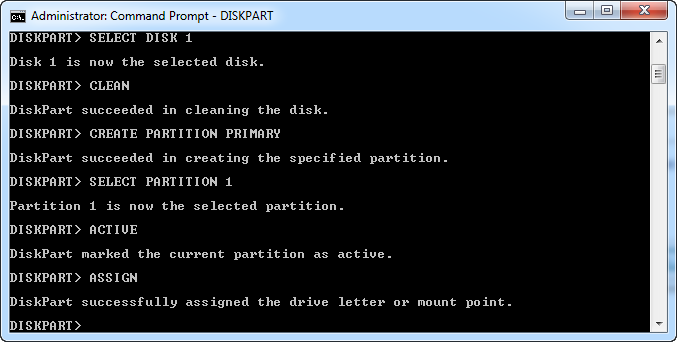 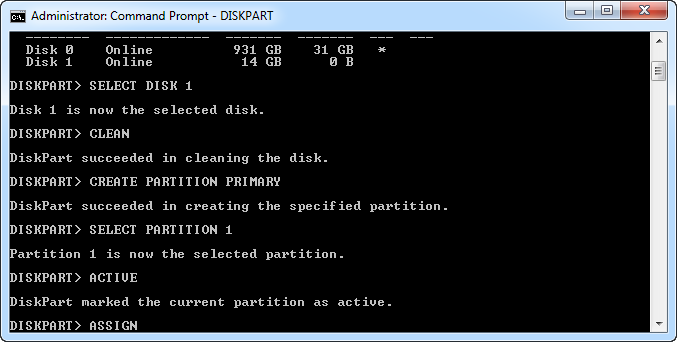 11. نكتب EXIT  ثم ENTER 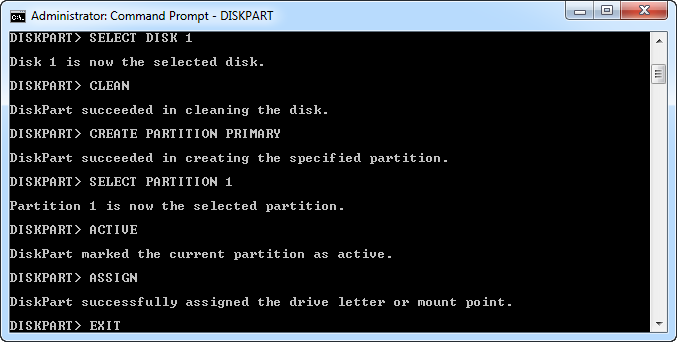 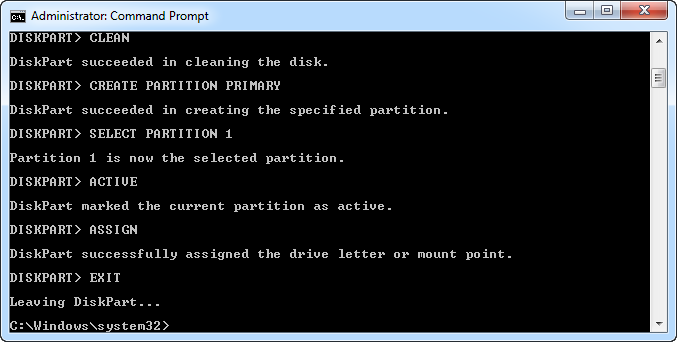 12. نكتب CD C:\WIN7\BOOT  ثم ENTER 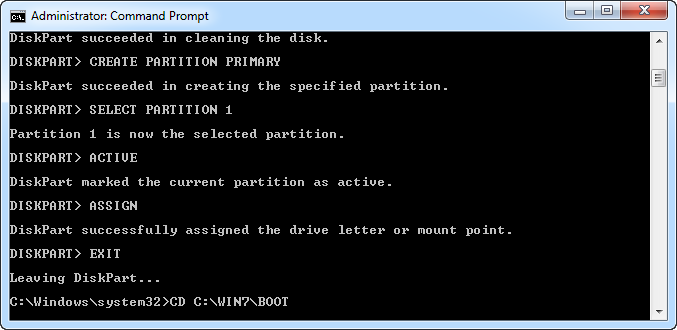 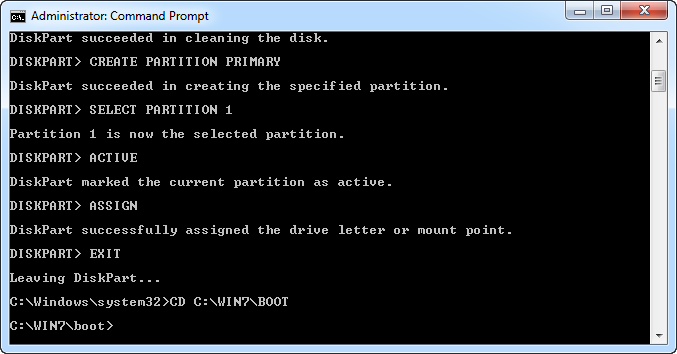 13.  نفتح MY COMPUTER   ونتاكد من درايف الفلاش  ونعمل فرمتة سريعة  للفلاش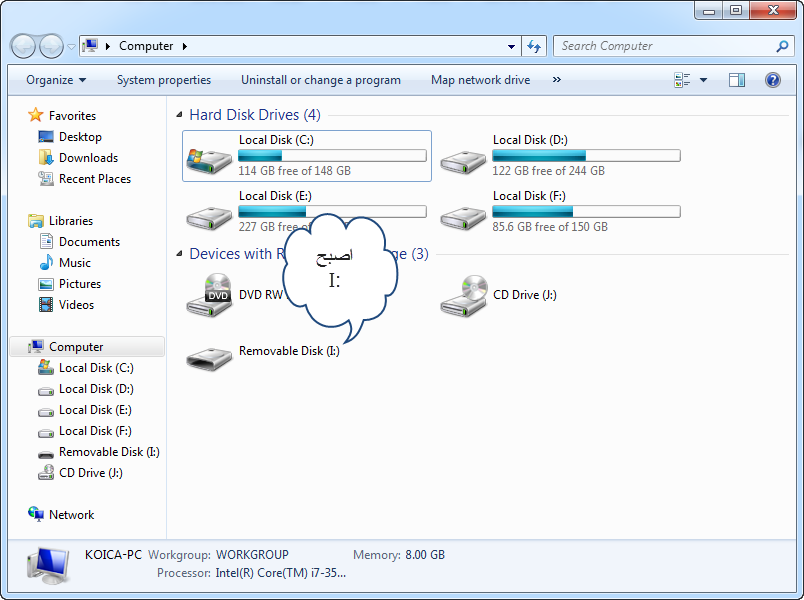       نكتب BOOTSECT.EXE  /NT60  I:   ثم ENTER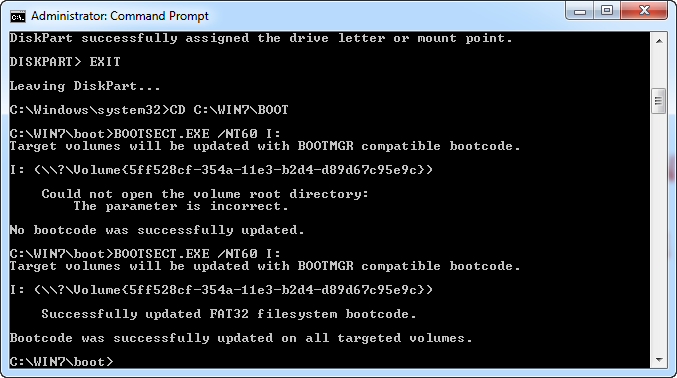 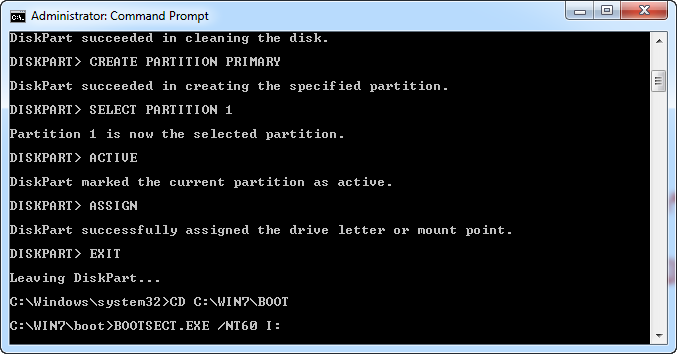       ملاحظة I:)  )هنا اسم الدرايف الخاص بالفلاش لدي وهو ليس ثابت حسب الجهاز لديكم 14.  نغلق COMMAND PROMPT سوف يصبح الفلاش من الممكن الاقلاع منه نقوم بنسخ محتويات    المجلد WIN7 الى الدليل الرئيس في الفلاش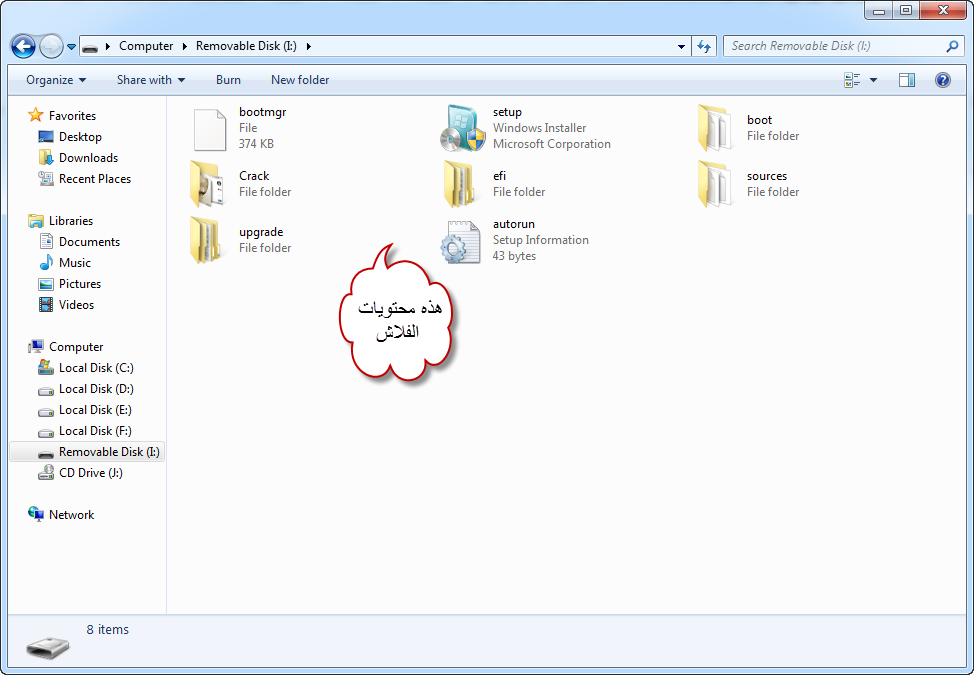 15. نعيد تشغيل الحاسبة ونجعلها تقلع باستخدام الفلاش ........      الطريقة مجربة وشغالة 1000%ودمتم سالمين                                                                      مع تحياتي / المهندس مهند جاسم